Objednávka č. 5962  Lékárna MMN, a.s. veřejnost 
, Metyšova 465, 514 01 Jilemnice 
IČ:05421888, DIČ:CZ05421888, IČZ:67346000 Lékárna MMN, a.s. veřejnost	Dodavatel: ViaPharma s.r.o.VEREJNOST Metyšova 465, 514 01 Jilemnice IČO:05421888	Nadrazni 344/23, 15000 Praha 5 
DIČ:CZ05421888		DIČ:CZ14888742 Č. ú.:000115-3453310267/0100		FAX: Externí č. obj.	20211125 SUKLNázev		Forma	Objednáno	Potvrzeno 
5844ACC 200	CPS DUR20		3BAL		0 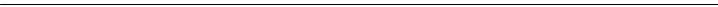 231741ACNATAC				10MG/G+0,25MG/G GEL 30G						1				0 46646ACTIVELLE			TBL OBD 3X28(=84)					0BAL			0 208440ADENURIC				80MG TBL FLM 84 II						3				3 AJONA ZUBNI PASTA KONCEN.DASNE	25G					0BAL				0 
235142ALFUZOSIN MYLAN				10MG TBL PRO 90						0				0 180433AMESOS 10 MG/5 MG TABLETY				POR TBL NOB 90						0BAL				0 85525AMOKSIKLAV 625 MG			TBL OBD 21X625MG				10BAL		10 96416AMOKSIKLAV FORTE 312,5 MG/5ML S			POR PLV SUS 100ML					2BAL			0 APOTHEKE ECHINACEA S GINKGO	HER 20X1.5G		1BAL				0 
96303ASCORUTIN			TBL 50				20BAL		20 48888ATARALGIN			POR TBL NOB 20					0BAL			0 85060ATARAX			TBL OBD 25X25MG					0BAL			0 237658AUGMENTIN 625 MG				500MG/125MG TBL FLM 21 II						0				0 12895AULIN			GRA 30SACKU					5BAL			5 AurisClean ušní kapky 15ml						1KS					1 
AVIRIL DETSKY ZASYP S AZULENEM	PLV 100G(SYPACKA)		3BAL				3 
113097AZALIA 75 MIKROGRAMU POTAHOVANE				POR TBL FLM 3X28X75						2BAL				2 19759BELODERM			CRM 30GM 005%					5BAL			5 225142BETOPTIC				5MG/ML OPH GTT SOL 1X5ML						0				0 191729BIOFENAC 100 MG POTAHOVANE TABL				POR TBL FLM 20X100M						0BAL				0 25422BONVIVA 150 MG			POR TBL FLM 3X150MG					0BAL			0 CAJ MAJESTIC TEA NONI+SVESTKA	HER 20X2.5G BIOGENA		3BAL				0 
89775CALCII CARBONICI 0,5 TBL. MEDICAMENTA			POR TBL NOB 50X0.5GM					2				2 CALCIUM PANTOTHENICUM KREM GENE	30G					3BAL				3 
CANDYS 10ML SLADIDLO SE SUKRALO	ZOU					2BAL				0 
203397CARAMLO				8MG/5MG TBL NOB 98						1				1 88356CARDILAN			TBL 100					0BAL			0 107950CLEXANE FORTE				INJ SOL 10X0.8ML/12						0BAL				0 241264COLDREX MAXGRIP LESNÍ OVOCE				1000MG/10MG/70MG POR PLV SOL SCC 14 						2BAL				2 213105COLTOWAN				10MG TBL NOB 30						2				0 184377COMBAIR				INH SOL PSS 180DAVE					15BAL			15 176921CONDROSULF 400				POR CPS DUR 180X400						5BAL				5 214433CONTROLOC 20 MG				POR TBL ENT 28X20MG						0BAL				0 163882CONVULEX 300				POR CPS ETM 100X300MG						0				0 254577COTRIMOXAZOL AL FORTE				800MG/160MG TBL NOB 10						3				0 CURAPROX CS 3960 SUPER SOFT ZUB	3KS				15BAL			1 
CURAPROX CS 5460 ULTRASOFT SENS	Z.KART. 3ZA CENU 2		0BAL				0 
Deo spray do obuvi sport 100ml						1KS					0 
97522DETRALEX			TBL 30					0BAL			0 231873DETTOL 0,2 % ANTISEPTICKÝ SPREJ				0,2% DRM SPR SOL 1X100ML						3KS				0 DI-PROSTAN	CPS 30				1BAL				0 
53643DIROTON 20MG			TBL 28X20MG					3BAL			3 2479DITHIADEN		TBL 20X2MG			10BAL		0 I26050UA#353	Strana 1	25.11.202116:00  Lékárna MMN, a.s. veřejnost 
, Metyšova 465, 514 01 Jilemnice 
Objednávka č. 5962	IČ:05421888, DIČ:CZ05421888, IČZ:67346000 SUKLNázev		Forma	Objednáno	Potvrzeno 
58425DOLMINA 50	TBL 30X50MG		3BAL		3 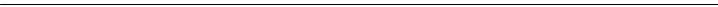 226523DUPHALAC	667MG/ML POR SOL 1X200ML IV	4KS	4 
177286EGIRAMLON 10 MG/5 MG	POR CPS DUR 90	2BAL	2 2430ENTIZOL		500MG VAG TBL NOB 10			2BAL			0 
87076ERDOMED 300MG			CPS 20X300MG			20BAL			20 
181293ESSENTIALE FORTE				600MG CPS DUR 30					1BAL					0 
96491ESTROFEM 2 MG			POR TBL FLM 28X2MG				0BAL				0 
220531EUVASCOR				20MG/5MG CPS DUR 30					0					0 
214595FAKTU				RCT SUP 20					3BAL					3 
213485FRAXIPARINE				INJ SOL 10X0.8ML					4					0 
213494FRAXIPARINE				INJ SOL 10X0.4ML					0BAL					0 
213489FRAXIPARINE				INJ SOL 10X0.6ML					5BAL					0 
56804FURORESE 40			POR TBL NOB 50X40MG				0BAL				0 
Gel s propolisem 30 g Pleva						1					0 
GINEXID vaginální výplach 3x100ml						2BAL					2 
234454GLICLAZID MYLAN				30MG TBL RET 120					3					0 
155781GODASAL 100				TBL 50					0BAL					0 
234730GOPTEN				2MG CPS DUR 98					4					0 
GS BRUSINKY MEGAFORTE S KOPRIVO	CPS. 40+10		1BAL					0 
GS Condro DIAMANT tbl.100+50 dárek 2020 ČR/SK						1BAL					0 
223136GUTTALAX				7,5MG/ML POR GTT SOL 1X15ML					2KS					0 
215604HELICID 20 ZENTIVA				POR CPS ETD 14X20MG					3					3 
3575HEPAROID LECIVA		DRM CRM 1X30GM			6BAL			6 
219872HUMULIN N (NPH) CARTRIDGE				100IU/ML INJ SUS ZVL 5X3ML					0					0 
HYABAK 0.15%	GTT 10ML		0BAL					0 
75433CHLORPROTHIXEN 15 LECIVA			TBL OBD 30X15MG				4BAL				4 
229969IBALGIN				200MG TBL FLM 24					0BAL					0 
207891IBALGIN DUO EFFECT				50MG/G+2MG/G CRM 50G					5KS					0 
93724INDOMETACIN 100 BERLIN-CHEMIE			RCT SUP 10X100MG				0BAL				0 
INDULONA ORIGINAL	85ML				5BAL					5 
233479ISOPTIN SR				240MG TBL PRO 100				10				10 
200935KALNORMIN				POR TBL PRO 30X1GM				15BAL				15 
230426KANAVIT				20MG/ML POR GTT EML 1X5ML					0					0 
KAPSAICINOVA HREJIVA NAPLAST	12X18CM 1KS	10BAL			10 
238192KERASAL				50MG/G+100MG/G UNG 50G					2KS					0 
17996KINEDRYL			TBL 10				5BAL				5 
235808KLACID				500MG TBL FLM 14					5					5 
KOTEX Tampony Ultra Sorb Normal 32ks						1BAL					0 
187001LEKOPTIN RETARD				POR TBL RET 100X240					1BAL					0 
184245LETROX 75				POR TBL NOB 100X75M					3BAL					2 
235114LEVELANZ				500MG TBL FLM 56 II					0					0 
28151LEVEMIR 100 U/ML (FLEXPEN)			INJ SOL 5X3ML				0BAL				0 
88217LEXAURIN 1,5			POR TBL NOB 30X1.5M				5BAL				5 
47684LIPANOR			CPS 60X100MG				0BAL				0 
205999LIPERTANCE				20MG/10MG/5MG TBL FLM 90(3X30)					4BAL					4 
218239LOCOID 0,1%				UNG 30GMX1MG/GM					5					5 
218234LOCOID LIPOCREAM 0,1%				CRM 30GMX1MG/GM					0					0 
49909LOKREN 20MG			TBL 28X20MG				0BAL				0 
104713LORISTA H				50MG/12,5MG TBL FLM 98					3					3 
28223LYRICA 150 MG			POR CPS DUR56X150MG				0BAL				0 
32889MAGNEROT			POR TBL NOB 100X500			10BAL			10 
Magnesium citrát complex 30 sáčků						5BAL				5 
225169MAXITROL				OPH UNG 3,5G					3					3 
2684MESOCAIN		GEL 1X20GM			0BAL			0 
235447METFORMIN MYLAN				500MG TBL FLM 120				10					0 
158811METYPRED 4 MG				POR TBL NOB 100X4MG					8BAL					8 
26578MICARDISPLUS 80/12.5 MG			POR TBL NOB 28				0BAL				0 
208276MICETAL				DRM SPR SOL 1X30ML					5					0 I26050UA#353	Strana 2	25.11.202116:00  Lékárna MMN, a.s. veřejnost 
, Metyšova 465, 514 01 Jilemnice 
Objednávka č. 5962	IČ:05421888, DIČ:CZ05421888, IČZ:67346000 SUKLNázev		Forma	Objednáno	Potvrzeno 
13816MILGAMMA N	POR CPS MOL 50			5BAL		5 
94804MODURETIC	TBL 30		30BAL		0 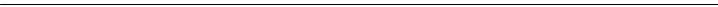 237706MOVIPREP	POR PLV SOL 1+1	10	10 
119687NASIVIN 0.05%	GTT 0.05%		5BAL		5 58408NASOBEC	SPR NAS 200X50RG		0BAL		0 
53761NEBILET	POR TBL NOB 28X5MG		0BAL		0 
91788NEUROL 0.25	TBL 30X0.25MG	10BAL	10 
84399NEURONTIN 300MG	CPS 50X300MG		6BAL		0 237383NUROFEN PRO DĚTI	20MG/ML POR SUS 100ML II		3KS	0 
237378NUROFEN PRO DĚTI JAHODA	20MG/ML POR SUS 200 ML II	10KS	0 5000297OBINADLO ELASTICKÉ LENKIDEAL				15CMX5M,V NATAŽENÉM STAVU,KRÁTKY 					0					0 
51981OLTAR 6 MG		POR TBL NOB 30X6MG			0BAL			0 
242207OLYNTH HA			0,5MG/ML NAS SPR SOL 10ML			10KS			10 
235784OLYNTH PLUS			1MG/ML+50MG/ML NAS SPR SOL 1X10ML			2KS				0 
OPTIVE PLUS OCNI KAPKY	10ML				0BAL					0 
218081OROFAR			2MG/ML+1,5MG/ML ORM SPR SOL 1X30ML				6KS				0 
96704OSCILLOCOCCINUM		PEL 6X1GM			0BAL			0 
107143OTIPAX			AUR GTT SOL 1X16GM			10BAL			10 
187406PANGROL 20000			POR TBL ENT 50 II				0BAL				0 
PANTHENOL PLETOVE MLEKO 7 %	200ML DR.MULLER	1BAL					1 
233287PANTOMYL			40MG TBL ENT 100				6					0 
229532PARALEN SUS			24MG/ML POR SUS 100ML				7KS				0 
PARGAVIT VITAMIN C MIX PLUS	TBL.120			2BAL					0 
PARODONTAX FLUORID ZUBNI PASTA	75 ML				3BAL					3 
86616PENTASA SLOW RELEASE TABL.500MG		TBL RET 100X500MG-B			6BAL			0 
12423PHARMATEX VAGIN.KREM		1X72G			1BAL			1 
178578PIRAMIL COMBI 5 MG/5 MG			POR CPS DUR 100				1BAL				0 
54424PLAQUENIL		TBL OBD 60X200MG			0BAL			0 
218696PLEUMOLYSIN			POR GTT SOL 1X10ML II				5KS				0 
126013PRENEWEL 2 MG/0,625 MG			POR TBL NOB 30				3BAL				3 
122685PRESTARIUM NEO COMBI 5MG/1.25MG			POR TBL FLM 30				0BAL				0 
91276PROLEKOFEN		TBL FC 50X150MG		10BAL		10 
202353PROSPAN			POR SIR 100ML				3KS				0 
PROVENS	TBL 30				0BAL					0 
QUIXX,NOSNI SPREJ	30ML				5BAL					5 
58118RENNIE		CTB 48			2BAL			0 
115322REPIKOVY CAJ			SPC 20X1.5GM I				1BAL				1 
76380RHEFLUIN		TBL 30		50BAL			0 
Rhino Horn Konvička na výplach nosu - modrá					3KS					0 
14937ROCALTROL 0,25 MCG		POR CPS MOL 30X0.25		23BAL			0 
14938ROCALTROL 0.50 MCG		POR CPSMOL30X0.50RG			4BAL			0 
5000760SÁČEK URINÁLNÍ SUP 20 V2				2000 ML, DOLNÍ VÝPUST-KŘÍŽOVÁ, PÁSEK, 1 10BAL					0 
92414SEPTONEX		SPR 1X45ML			0BAL			0 
218092SINECOD			5MG/ML POR GTT SOL 1X20ML			10KS				0 
125135SINGULAIR 10			POR TBL FLM 98X10MG				0BAL				0 
221725SINUPRET			SIR 100ML				5KS				0 
SIRUP JITROCELOVY GALMED S VITA	MINEM C 325G	4BAL					0 
Slinivkový 20 n.s. GREŠÍK Devatero bylin					2					0 
132663SMECTA			3G POR PLV SUS 30				1					0 
184453SORVASTA			20MG TBL FLM 30X1			20BAL			20 
226695SURGAM LÉČIVA			300MG TBL NOB 20				6					0 
114303TAMALIS 10 MG TABLETY			POR TBL NOB 50X10MG				0BAL				0 
5007605TENA LADY NORMAL				VLOŽKY ABSORPČNÍ, 300ML,24KS				15BAL				15 
237472TENORETIC			100MG/25MG TBL FLM 28			10				0 
237473TENORMIN			100MG TBL FLM 28 II			10				0 
237474TENORMIN			50MG TBL FLM 28				9BAL				0 
189684TEZEO HCT 80 MG/12,5 MG			POR TBL NOB 28			10				0 
61238THEOPLUS		TBL 30X300MG			5BAL			0 I26050UA#353	Strana 3	25.11.202116:00  Lékárna MMN, a.s. veřejnost 
, Metyšova 465, 514 01 Jilemnice 
Objednávka č. 5962	IČ:05421888, DIČ:CZ05421888, IČZ:67346000 SUKLNázev		Forma	Objednáno	Potvrzeno 
232267TREXAN NEO	10MG TBL NOB 100 I		3		3 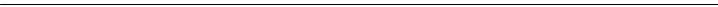 50117TRIASYN 5/5 MG		POR TBL RET 30			0BAL			0 
190965TRIPLIXAM 5 MG/1.25 MG/10 MG			POR TBL FLM 90				2BAL				0 
56976TRITACE 2,5 MG		POR TBL NOB 20X2.5M		20BAL		20 
250995TRITTICO AC			150MG TBL RET 45			10			10 
169251TROMBEX 75 MG POTAHOVANE TABLET			POR TBL FLM 30X75MG				5BAL				0 
169252TROMBEX 75 MG POTAHOVANE TABLET			POR TBL FLM 90X75MG				5BAL				0 
167852TWYNSTA 80 MG/5 MG			POR TBL NOB 28				0BAL				0 
URGOSTERILE - STERILNI NAPLAST	5.3CMX8CM 10KS	1BAL				0 
134292VALSACOMBI 160 MG/25 MG			POR TBL FLM 28				0BAL				0 
134270VALSACOMBI 80 MG/12,5 MG			POR TBL FLM 28				0BAL				0 
125595VALSACOR 160 MG			POR TBL FLM 28X160M				7BAL				0 
125589VALSACOR 80 MG			POR TBL FLM 28X80MG				2BAL				0 
46755VEROSPIRON 50 MG		POR CPS DUR 30X50MG			0BAL			0 
84325VIDISIC		GEL OPH 1X10GM			0BAL			0 
178625VIDONORM 4 MG/10 MG TABLETY			POR TBL NOB 90				1				0 
VINCENTKA PASTILKY BYLINNE	18KS			5BAL				0 
VINCENTKA PASTILKY OVOCNE	18X1200MG	5BAL				0 
Vincentka Sirup s jitrocelem a mateřídouškou 200ml				2KS				0 
194453VIPIDIA 25 MG			POR TBL FLM 28X25MG				4BAL				0 
VITAMIN E 100MG	CPS 50			0BAL				0 
94114WARFARIN ORION 5MG		TBL 100X5MG		10BAL		10 
140347XALEEC COMBI 16 MG/12,5 MG			POR TBL NOB 100				4BAL				0 
200901XORIMAX			500MG TBL FLM 14			15BAL				0 
42953XYZAL		TBL 28X5MG			2BAL			2 
12770YAL		SOL 2X67.5ML			2BAL			0 
66029ZODAC		POR TBL FLM 10X10MG			0BAL			0 
99600ZODAC		POR TBL FLM 90X10MG			0BAL			0 
163111ZOREM 10 MG			POR TBL NOB100X10MG				0BAL				0 Celková předpokládaná NC bez DPH:	 62 653,03 Kč I26050UA#353	Strana 4	25.11.202116:00 